 OBECNÍ ÚŘAD BRNÍŘOV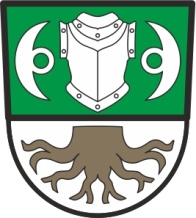 Z a s e d á n íZastupitelstva obce Brnířov se konáv pondělí 17. prosince 2018 od 19:30 hodinv zasedací místnosti Obecního úřadu Brnířov       Program:    ZahájeníKontrola plnění opatření z minulého jednáníSchválení rozpočtu Obce Brnířov na rok 2019Schválení střednědobého výhledu rozpočtu Obce Brnířov na roky 2019-2021Schválení rozpočtu MŠ Brnířov na rok 2019Schválení střednědobého výhledu rozpočtu MŠ Brnířov na roky 2019-2021Rozpočtové opatřeníStanovení ceny vodného a stočného pro rok 2019Plán financování obnovy vodovodu a kanalizace Schválení směrnice 1/2019 o vytváření rezervy finančních prostředků na obnovu vodovodu a kanalizaceVyhláška č. 1/2019 o regulaci nočního klidu Různé                                                                                                                                                                                                                                                                                                                                                                                                                                                                           Zdeněk Šup                                                                                                                                         starosta obce v. r. Úřední deska OÚ:                                                        Elektronická deska: Vyvěšeno dne:    6. 12. 2018			        Vyvěšeno dne:  6. 12. 2018  Sejmuto dne:     17. 12. 2018                                        Sejmuto dne:   17. 12. 2018                                                                                                                                                